МБОУ Карабашская средняя общеобразовательная школа  №2»Бугульминского муниципального районаРеспублики ТатарстанКонспект урока внеклассного чтения в 7 классеЧеловеческое, слишком  человеческое…( по книге Анатолия Алексина «Мой брат играет на кларнете»)Камалова Светлана Юрьевна,   учитель русского языка и литературыМБОУ Карабашской средней общеобразовательной школы №2Бугульминского муниципального района РТКарабаш, 2023Тип урока: урок «открытия» новых знаний.Цели урока: Деятельностная: развивать умения анализа и интерпретации, анализа отдельных эпизодов, системы образов героев, композиции; понимать особенности конфликта; формировать умения сравнительного анализа героев; формировать навыки смыслового чтения текста.Содержательная: познакомиться с  книгой Анатолия Алексина «Мой брат играет на кларнете», выявить нравственную основу поведенческого характера героя повести.Планируемые результаты:  Личностные: формирование ценностной сферы ученика в ходе работы с нравственными понятиями «добро», «зависть», «максимализм», «раздражение»; научить  готовности и способности к саморазвитию и самообразованию на основе мотивации к обучению и познанию.Метапредметные  УУД:   Регулятивные  УУД:Выпускник научится: целеполаганию, включая постановку новых целей; самостоятельно анализировать условия достижения цели на основе учета выделенных учителем ориентиров действий в новом учебном материале.Выпускник получит возможность научиться: выделять альтернативные способы достижения цели и выбирать наиболее эффективный способ, прилагать волевые усилия и преодолевать трудности и препятствия на пути достижения целей.Познавательные УУД: обучающийся научится давать определения понятиям; находить ответы на вопросы, используя учебник; научится устанавливать причинно-следственные связи. Выпускник получит возможность научиться: основам рефлексивного чтения, ставить проблему, аргументировать, самостоятельно проводить исследование на основе применения методов наблюдения.Коммуникативные УУД: учащийся научится учитывать разные мнения и интересы,  научится работать в паре, группе;  оформлять свои мысли в устной форме, работая в паре и группе; научится брать на себя инициативу в организации совместного действия, аргументировать свою точку зрения, спорить и отстаивать свою точку зрения не враждебным для одноклассников образом.Предметные:  познакомиться  с  повестью «Мой брат играет на кларнете» Анатолия  Алексина,  сделать текстуальный  анализ  книги, в которой  находит отражение  проблема смысла человеческой жизни, духовных и нравственных ценностей;- выяснить жанровые, композиционные особенности и смысл названия произведения;-составить характеристики героев ;Наглядность: портрет А.Алексина, произведение  Анатолия Алексина «Мой брат играет на кларнете»Ход урока«Каждый твой поступок отражается на других людях:                    не забывай, что рядом с тобой человек».                                                                                       В. Сухомлинский1.Мотивация к учебной деятельности (актуализация субъектного опыта). Учитель. Любите ли вы  читать книги, главными героями которых являются дети, подростки? Почему?Ученик. Я читаю  такие книги, потому что они помогают мне разобраться во многих  жизненных ситуациях, о которых не так легко поделиться   даже с мамой.	Ученик. В них  нахожу  я  собственное отражение: зачастую это  вопросы, связанные с отношениями с моими сверстниками, подругами,  одноклассниками , родителями.Ученик. Читаю и вижу себя на месте героев, примеряю их поведение даже на практике. 2.Актуализация опорных знаний и пробного учебного действия.Учитель. Анатолий Алексин-один из тех писателей, произведения которого на самом деле  помогают подростку разобраться   во многих «почему»: Как сделать правильный выбор? Как научиться понимать людей и самого себя? Как войти в мир зрелым, сильным и достойным человеком?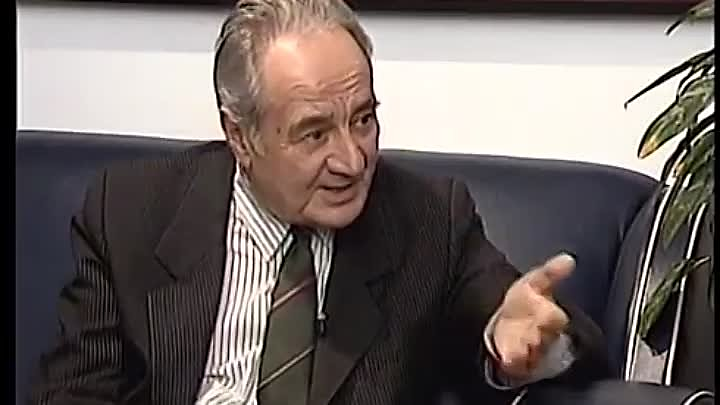 Ученик.  Я думаю,  для этого надо много читать, ведь  не случайно говорят, что книга- верный помощник.Ученик.  Книга-учебник жизни. Герои  произведений помогают делать верный выбор. Анатолий Алексин нам знаком по произведению «Третий в пятом ряду». Писатель  на самом деле изображает практически нас самих, помогает разобраться  в мире сложных вопросов.3. Выявление места и причины затруднения.Учитель.  Обратимся к эпиграфу нашего урока. «Каждый твой поступок отражается на других людях: не забывай, что рядом с тобой человек».                                                                                       В. Сухомлинский  Как вы его понимаете?Ученик. Думаю,  от нашего отношения к людям зависит  отношения окружающих к нам.Ученик. Надо всегда помнить, что рядом с нами живут другие люди, к ним необходимо относиться с уважением.Ученик. А я считаю, что если относиться к кому-то грубо, можно наткнуться на подобное  к себе. Учитель. Как вы думаете, почему мы сегодня начали урок с обсуждения  взаимоотношения людей?Ученик. Значит, тема нашего урока будет связано с этими словами4. Построение проекта выхода из затруднения.Учитель. Как вы считаете, какова же цель нашей  дальнейшей работы, как связаны эти слова с проблемой урока?Ученик. Мы  прочитали к уроку книгу Анатолия Алексина «Мой брат играет на кларнете», на примере которой и будем рассматривать поведение героев.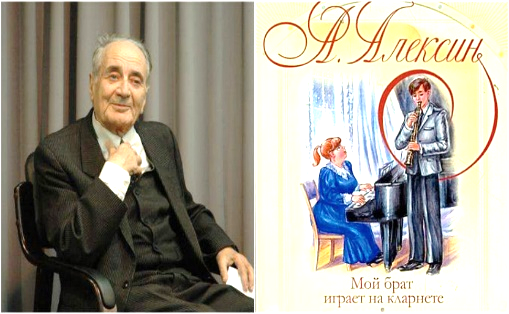 Ученик. Можно ли вмешиваться в личную жизнь близкого человека  без всякого на то право?Ученик. Следует ли при этом пренебрегать  его интересами? Ученик. Можно ли стремиться просуществовать за счёт чужого дарования? 5. Реализация построения проекта.Учитель. Обратимся к целям урока, выявим жанровые особенности произведения.Ученик. «Мой брат играет на кларнете» А.Алексина – эта книга  написана в жанре дневника. Повествование ведется от первого лица, без оглядки на чьё-либо мнение. Благодаря этому создается ощущение интимной близости и сопричастности ко всему происходящему. Учитель. Есть ли  связь между  жанром книги, её композицией и названием?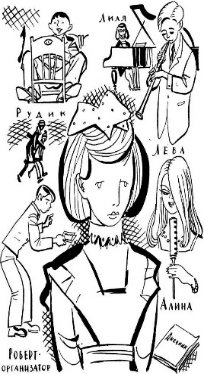 Ученик. Девочка фиксирует в дневнике свои размышления,  действия, шаги, перечитывая их, она  искренне убеждена в том, что это история  её самой и её брата. Жанр дневника, композиция, смысл названия  произведения   представляют единство темы, идеи книги.Ученик. «Мой брат играет на кларнете»- название книги представляет предложение, в котором каждое слово значимо и весомо: МОЙ БРАТ –логически девочка выделяет местоимение, играет на кларнете –  брат –музыкант, и неважно, чтО является  инструментом (пусть даже если так захотел  дедушка!)Ученик . Я думаю эта книга о становлении личности подростка, в данном случае-Женьки.Главной героине предстоит выбрать между искренним желанием посвятить свою жизнь таланту брата и мнимой жертвенностью ради личной выгоды. Можно выделить идею ответственности за каждый свой поступок и умения считаться с чужими интересами.Ученик. Книга –дневник  представляет собой запись  семи дней из внутренней и внешней борьбы героини за место  рядом со своим братом Лёвой. 6. Этап первичного закрепления с проговариванием во внешней речи. Учитель. Какой следующий этап нашей  деятельности?Ученик. Необходимо закрепить знания, правила и умения и научиться применять его на практике.Учитель. Какие сюжетные линии, связанные с образами героев книги, можно выделить?Ученик. В повести 4 сюжетные линии: Женька и Лёва,  Женька и Алина, Женька и окружающие (родители, одноклассники, старшеклассники), Лёва и Алина.Учитель. Продолжаем работу в группах: обсудите героев , дайте им характеристики (речевые+изобразительные-рисунки)Ученик ( 1 группа)  Мы  разбирали образы Женьки  и Лёвы. Женька-главная героиня книги .От её имени ведётся повествование.Она  пытается руководить своим братом, его доброе отношение к ней воспринимается как должное, мол он и обязан слушаться. Девочка пытается создать ему некий образ, пытается его переделать. Женьке ее брат Лева, студент Консерватории, видится именно средством для того, чтобы войти в историю «с черного хода». Девочка решила посвятить всю свою жизнь будущему знаменитому музыканту. Зато как приятно будет (мечтает она) увидеть в грядущей книге о нем и свой портрет со скромной надписью « Сестра музыканта». Женька и дневник-то свой заводит из того расчета, что его когда-нибудь используют историки. И вообще только великие люди должны вести дневники, считает она. Лева старше Женьки на целых пять лет, он мягок, тактичен со своей сестричкой, позволяет  собой  руководить. Учитель. А что говорит  об уверенности героини в её поступках?Ученик (1 группа) В своих размышлениях, а потом уже и поступках девочка достаточно уверенно ведёт себя. Об этом свидетельствуют неполные предложения в диалоге героев, восклицательные – в  решающих  жизненных ситуациях, в которых оказывается девочка, особенно, когда она сравнивает себя со старшеклассницами: как не хочется на их фоне выглядеть хуже, как тепло становится на душе героини, когда она видит  потухшие взгляды «соперниц»…Оберегая , выставляя перед другими Лёву, представляя его  на том же вечере, Женька переходит черту  дозволенного и наблюдает последствия. Только в дневнике – целых четыре дня- девочка будет  делиться не только планом  продвижения Лёвы, но и избавления его от внимания со стороны красавицы Алины. Ученик (2 группа) Мы рассматривали образы Женьки и окружающих (родители, одноклассники,старшеклассники) 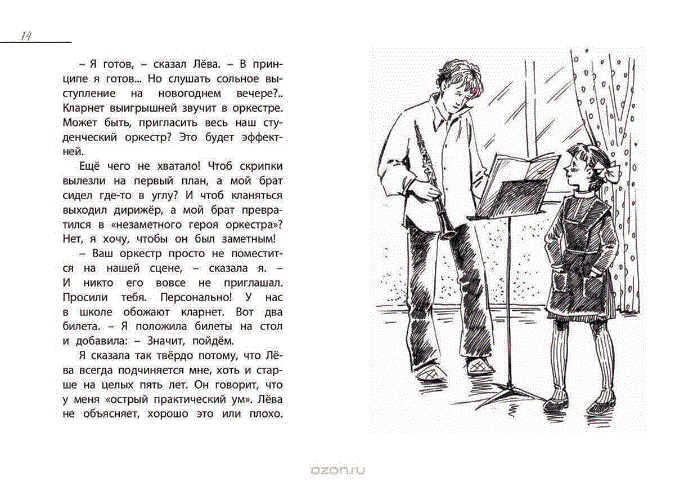 Женьке свойственен  максимализм, она же  поставила перед собой благородную цель- посвятить свою жизнь брату: отсюда пренебрежительное отношение к мнению окружающих, стремление оградить будущую звезду от  незначительного, привлечь к нему внимание. Девочка не скрывает своей неприязни к « таким, что есть в каждой школе»: кто не  приемлет  Лёву. Женька буквально рвётся в бой, чтобы спасти брата. Но какой ценой! С одной стороны, она заискивает перед тем же Рудиком, которому  что кларнет, что скрипка..  С другой, ей хочется, чтобы Лёва поступал так, как ей вздумается : «По плану…Сыграй, Лева, еще... : перестань играть!» А ещё Женька не скрывает явной зависти к старшеклассницам, состоявшимся девушкам, ярким, привлекательным, уверенным в себе.   Учитель. Какое слово девочка не раз употребляет в своём дневнике, тем самым показывая свою самоуверенность?  Ученик (2 группа)  « Раздражает» –это слово прописывает героиня в своём дневнике несколько раз, думаю, оттого что не может  смириться с тем, что рядом живут своей жизнью, радуются такие же подростки, как она, а Женьке хочется внимания, не терпится ей достичь желаемого-славы.Ученик (2 группа)  А родители? Мама замечает, что девочка неплохо устроилась, пряча в тени брата свою «посредственность» ,но не забывая выставлять своё Я  рядом с будущей известностью  музыканта. И всё..Ученик (3 группа)  Женька и Алина-эти образы особенно значимы в раскрытии характера Жени. Конечно, сначала  Женька не скрывала своей радости , что именно  красавица-Алина заметила её брата. Но  девочке хотелось купаться в славе своего брата-музыканта, вот почему она  не скрывала своей неприязни к девушке, с которой  танцевал её Лёва. Теперь  и Лиля, аккомпаниатор брата, казалась милой, и не такими   уж непривлекательными –старшеклассницы… Девочка  не может сдержать обиды на брата: из-за его увлечённости Алиной .Женька, задумывает план  мести и осуществляет его, ничуть  не смущаясь  коварности .Ученик (3 группа)  Лёва страдал, метался. Сыграл на концерте неважно. Страдали родители, переживали – невдомёк им было, что во всей этой истории  сыграла гнусную роль их дочь, серая троечница, мечтавшая прославиться за счёт брата-кларнетиста. Неизвестно, совестно ли бы ей стало иначе, не пойми она, что вместо того, чтобы избавить брата от раздражителей и улучшить тем самым его сосредоточенность на игру, она сделала только хуже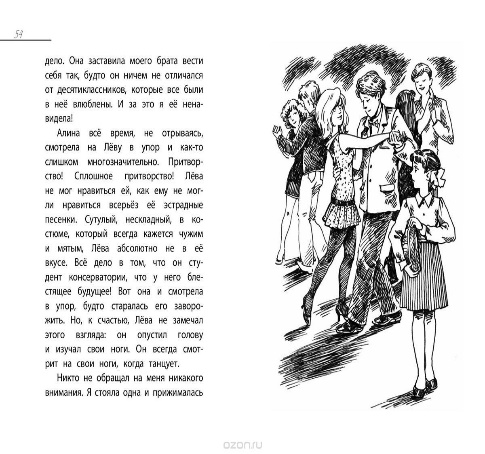 Ученик (4 группа)  Наши образы-Лёва и Алина. Ко всему сказанному хотим добавить:Алина-яркая школьная  первая красавица- как ни странно,  отдала предпочтение  не  эпатажным  парням, а Лёве, не совсем складному, но достаточно искренне проявившему  интерес к девушке. ..7. Самоконтроль с самопроверкой по эталону.Учитель. Теперь вы можете сделать вывод - о чём книга, насколько близка вам героиня ?Ученик.  Да. Как правдиво и близко мне, тоже семикласснице, всё в этой книге-исповеди: в неоправданной зависти Женьки к красивым старшеклассницам я вижу себя и понимаю, как глупо вынашивать план мести, выражать неприязнь –тем самым нагнетать обстановку вокруг себя, терять близких; как   нелепо навязывать старшему брату  своё видение его будущего-потом страдать, что нарушила что-то  такое, из-за чего  душа будет ещё долго страдать… Ученик.  Я, как Женька, тоже веду дневник- отражение моих мыслей, поступков, пересматриваю записи, порой  краснею за себя- так пытаюсь работать над собой. Мой брат не играет на кларнете, не играет  ни на каком другом инструменте. А потому не переживаю, как  устроить его будущую карьеру и как не затеряться самой в гуще всех событий.Ученик.   Мне искренне жаль главную героиню, её плану не суждено было сбыться, зато девочка  получила на всю жизнь важный нравственный урок.   Учитель.  Писатель смог рассказать о многом в немудреной, на первый взгляд , житейской ситуации –обнажить  непростой, многозначный смысл "самоотверженности" сестры.  В искривлённом мире ребёнок совершенно одинок, он создаёт свой собственный мирок и, замкнувшись в нем, словно моллюск в своей раковине, тихо живёт там.8.Этап включения в систему знаний и повторения. Учитель. Вновь обратимся к эпиграфу нашего урока. Какой нравственный урок извлекает читатель из этой книги?Ученик . Алексин заставляет снова и снова задумываться об ответственности каждого из нас за сохранение самой что ни на есть близкой «окружающей среды – личности наших родных и близких Учитель. Человеческое, слишком человеческое  дОлжно быть  в   самом человеке и в отношении другого, других. К этому призывал прислушаться, наставлял и педагог В.Сухомлинский :«Каждый твой поступок отражается на других людях: не забывай, что рядом с тобой человек». Как вы думаете, какие пословицы подходят к идее книги Алексина?Ученик 1.   Относись к людям так, как хочешь чтобы относились к тебе.Ученик 2.   Худо жить тому, кто не делает добра никому.Ученик 3. Не делай другим того, чего не хочешь себеУченик 4.Людей не суди, на себя погляди9.Этап рефлексии. Учитель. Я хочу узнать ваши впечатления от урока и чему сегодня вы научились. Для этого продолжите фразы: Я открыл для себя, что  Анатолий Алексин не упрощает жизненные проблемы, характеры, отношения: герои сталкиваются с подлинно драматическими, иногда просто безвыходными положениями, когда человек бессилен что-либо изменить или поправитьЯ узнал на уроке , как важно понимать, что каждый человек-личность, нельзя  проявлять эгоизм, самолюбие и заниматься самовосхвалением.Мне было трудно, когда разбирался образ Женьки, так как в её ошибках я видела себя. Теперь понимаю, как порой бываю далеко не права, как страдают из-за меня близкие люди.Домашнее задание (дифференцированное):1. Составьте кластер по теме Человеческое, слишком человеческое…2. Письменно ответьте на вопрос: «Чему учит книга Анатолия Алексина «Мой брат играет на кларнете?»3. Письменно ответьте на вопрос: «Ведёте ли вы дневник? Как помогает он вам в работе над ошибками в поведении, в выстраивании отношений с близкими, друзьями?»